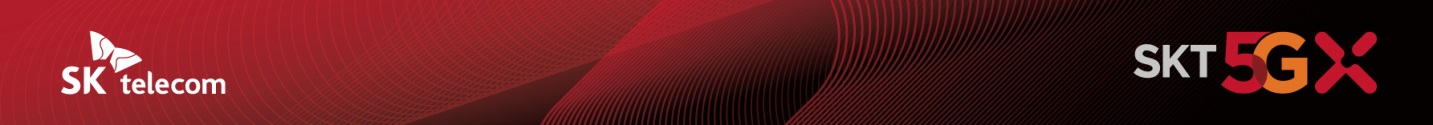 SKT ‘수고0페 2021’, 수험생 응원 선물 팡팡!- 휴대폰 구매한 수험생 고객 2,021명에 맥북프로, 갤럭시북 등 경품- T다이렉트샵 구매 고객에게 호텔 숙박권, Xbox 등 수험생 버킷리스트 선물- 구독상품 ‘우주패스’ 친구 초대 시, 캐스퍼 차량 및 최대 3만 원 포인트 혜택- 플래그십 매장 ‘T Factory’에서는 수험생 대상 선물, 콜라보 팝업 스토어도…[2021.11.17]SK텔레콤(대표이사 사장 유영상, www.sktelecom.com)은 대학수학능력시험을 치르고 인생의 새로운 무대를 준비하는 수험생들을 응원하기 위해 11월 18일부터 12월 31일까지 ‘수고0페(수고영페, 수능 끝나고 0 페스티벌)’를 진행한다.SKT는 코로나19로 수험 생활에 제약이 많았던 수험생들이 시험을 끝내고 그 동안 버킷리스트에 쌓아 두었던 여행, 취미활동, 핸드폰 바꾸기 등의 소망을 실현할 수 있도록 취향 저격의 구매 혜택과 이벤트를 마련했다.SKT에서 스마트폰 개통하면 노트북, 에어팟, 스타벅스 굿즈 등 선물 득템SKT는 11월 18일부터 12월 15일까지 SKT에서 신규가입, 기기변경으로 휴대폰을 구매하는 수험생 2,021명을 추첨하여 다양한 경품을 제공한다.휴대폰 구매 후 0한동 앱에 접속하여 이벤트에 응모하면 ▲맥북프로(1명) ▲갤럭시북프로(1명) ▲아이패드프로(2명) ▲갤럭시탭(2명) ▲애플TV 4K(23명) ▲에어팟 3세대(10명) ▲갤럭시워치4(10명) ▲갤럭시버즈프로(22명) ▲0X모베러웍스 무드등 스피커(500명) ▲0X모베러웍스 2022캘린더&다이어리세트(1,450명)를 받을 수 있다.수험생들은 누구나 SKT 공식인증대리점에서 스마트폰을 개통하기만 해도 스타벅스 굿즈(텀블러, 에코백, 슬리브)와 구강세척기, 충전기 세트 등의 선물을 받는다. (해당 상품은 상황에 따라 조기 소진 가능)또 11월 18일부터 12월 31일까지 최신 갤럭시 스마트폰을 구매한 고객은 갤럭시 버즈2, 버즈2케이스, 액세서리팩 등을 할인 구매할 수 있으며, 애플 기기 구매시에는 Apple TV+ 3개월, Apple Arcade 3개월 체험권(계정 당 최초 1회)을 증정한다.호텔숙박권, Xbox게임기 등 수험생 버킷리스트를 지원하는 온라인 이벤트 SKT 공식 온라인몰인 T다이렉트샵(http://shop.tworld.co.kr)에서도 #다이어트#여행 #게임 #자기계발 #휴식 등 수험생 버킷리스트를 지원하기 위한 이벤트를 준비했다.T다이렉트샵에서 이벤트 대상 단말인 Z폴더블 시리즈, 갤럭시S21, 갤럭시북 등을 구매하는 고객 중 추첨을 통해 2,021명에게는 ▲에스테틱 60만원권(10명) ▲ 시그니엘 서울 디럭스 숙박권(10명) ▲Xbox Series S(10명) ▲ 아미 빅하트 가디건(10명) ▲스타벅스 디저트 SET 3만원권(1,983명)을 제공한다.이 외에도 구매고객 전원에게 미니 마사지건, 프랭클린 플래너, 노트북 거치대 등 T기프트를 제공한다.구독 추천 ‘우주 프렌즈’ 프로모션과 수험생들이 선호하는 T Day 혜택SKT의 구독 서비스 혜택이 커지는 ‘우주 프렌즈’ 프로모션을 준비했다. 11월 24일부터 T우주 프로모션 사이트에서 응모 가능하고, 친구 수에 비례해 새롭게 선보일 예정인 포인트 혜택을 3만 점까지 받을 수 있다. 초대에 성공한 친구가 많아질수록 캐스퍼 차량, 럭셔리 호텔 패키지, 프리미엄 영화 관람권 등 스페셜 경품 당첨 기회도 늘어난다.수험생을 대상으로 SKT의 구독 패키지 상품인 ‘우주패스’를 할인하는 프로모션도연말까지 진행한다. 0한동 앱에서 수험생 인증을 통해 ‘예비0캠퍼스’에 가입하면 3개월 간 ‘우주패스 all(월 9,900원)’ 매월 4,000원 할인 혜택을 받을 수 있다. 또한 ‘위드 코로나’로 앞당겨질 해외 여행 준비를 위해, 예비0캠퍼스 가입 고객에게 로밍 쿠폰 10% 할인 혜택도 제공한다.  이 외에도 11월 24일(수) T Day에는 ▲쉐이크쉑 바닐라쉐이크 무료 ▲이삭토스트 인기 메뉴 500원, ▲랄라블라 5천원 할인쿠폰 ▲굽네치킨 5천원 할인쿠폰 등 고생한 수험생들이 좋아할 제휴사 혜택을 준비했다.  플래그십 매장 ‘T Factory’에서는 수험생을 위한 선물과 콜라보 팝업 이벤트 진행홍대에 위치한 SKT 플래그십 매장 ‘T Factory’에는 ‘수험표 Fast Pass 라인’을 운영하여 수험표를 제시하면 체험 공간인 <미퓨의 방>에 먼저 입장할 수 있는 수험생 전용 혜택을 제공한다. <미퓨의 방> 관람 후에는 구독 제휴사인 우주 파트너스 ‘톤28’의 화장품을 수험생들에게 선물로 제공한다.  이 외에도 SKT 0과 ‘모베러웍스’의 콜라보 팝업 스토어도 T Factory에서 만나볼 수 있다. ‘일하는 사람들에게 유쾌한 농담을 던지는 브랜드’로 MZ세대에게 사랑받고 있는 모베러웍스의 강점을 살려, ‘For Your internship’이라는 콘셉트로 20대가 되는 수험생들에게 새로운 고객 경험을 제공한다. 이 팝업 스토어는 10월부터 두 브랜드가 협업 중인 ‘F.Y.i(For Your iPhone 13)’ 캠페인 과정을 소개하고, 한정판 굿즈 판매와 다양한 체험 프로그램을 운영할 예정이다. 콜라보 팝업은 12월 18일부터 연말까지 T Factory 2층에서 만나볼 수 있다.김지형 SKT 통합마케팅전략담당은 “코로나19 상황에서도 최선을 다하느라 고생한 수험생들을 응원하기 위해 다양한 선물과 혜택을 준비했다”며, “SKT의 ‘수고0페’가 수험생들에게 기운을 북돋아주고 버킷리스트를 실현하는데 도움이 되었으면 좋겠다”고 밝혔다.▶ 관련문의 : SK텔레콤 PR실 혁신PR팀 김재익 매니저 (02-6100-6714)<끝>엠바고 : 배포 즉시 사용해 주시기 바랍니다.※ 사진설명SK텔레콤 홍보모델들이 대학수학능력시험을 치르고 인생의 새로운 무대를 준비하는 수험생들을 응원하기 위해 준비한 ‘수고0페(수고영페, 수능 끝나고 0 페스티벌)’를 소개하고 있다. 수험생들은 #여행 #다이어트 등 버킷리스트와 관련된 경품이나 ‘맥북’, ‘갤럭시북’ 등을 받을 수 있는 기회를 얻을 수 있다.